28.09.2023	Более 46 тысяч жителей Краснодарского края получают доплату к пенсии за детей-студентовУ родителей-пенсионеров, получающих страховую пенсию по старости или по инвалидности, имеющих на иждивении несовершеннолетних детей до 18 лет или детей — студентов, обучающихся на очном отделении учебного заведения, есть право на получение повышенного размера фиксированной выплаты к страховой пенсии.К числу иждивенцев относятся, в первую очередь, дети в возрасте до 18 лет  или 23 лет, если они учатся и не работают. Также к этой категории могут быть отнесены братья, сестры, внуки до 18 лет или от 18 до 23 лет, которые не имеют трудоспособных родителей. Пенсионеру может быть установлена повышенная фиксированная выплата за каждого иждивенца, но не более чем на трех человек. Право на увеличение пенсии имеют оба родителя.  Размер доплаты составляет 1/3 от величины фиксированной выплаты  в составе  страховой пенсии. Фиксированная выплата к страховой пенсии для неработающих пенсионеров составляет 7567 рублей. Соответственно надбавка на одного иждивенца — 2522 рубля, на двоих — 5044 рубля, на трех — 7567 рублей. При этом за одного и того же ребенка пенсия может быть повышена обоим родителям-пенсионерам.Родители студентов, находящихся в академическом отпуске, также имеют право на получение доплаты за иждивенцев. Но при отчислении ребенка из учебного заведения или переводе на заочную, вечернюю, дистанционную форму обучения выплата повышенного размера страховой пенсии прекращается. При этом родителям необходимо незамедлительно сообщить в клиентскую службу СФР о наступлении обстоятельств.Мы в социальных сетях: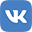 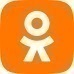 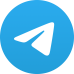 